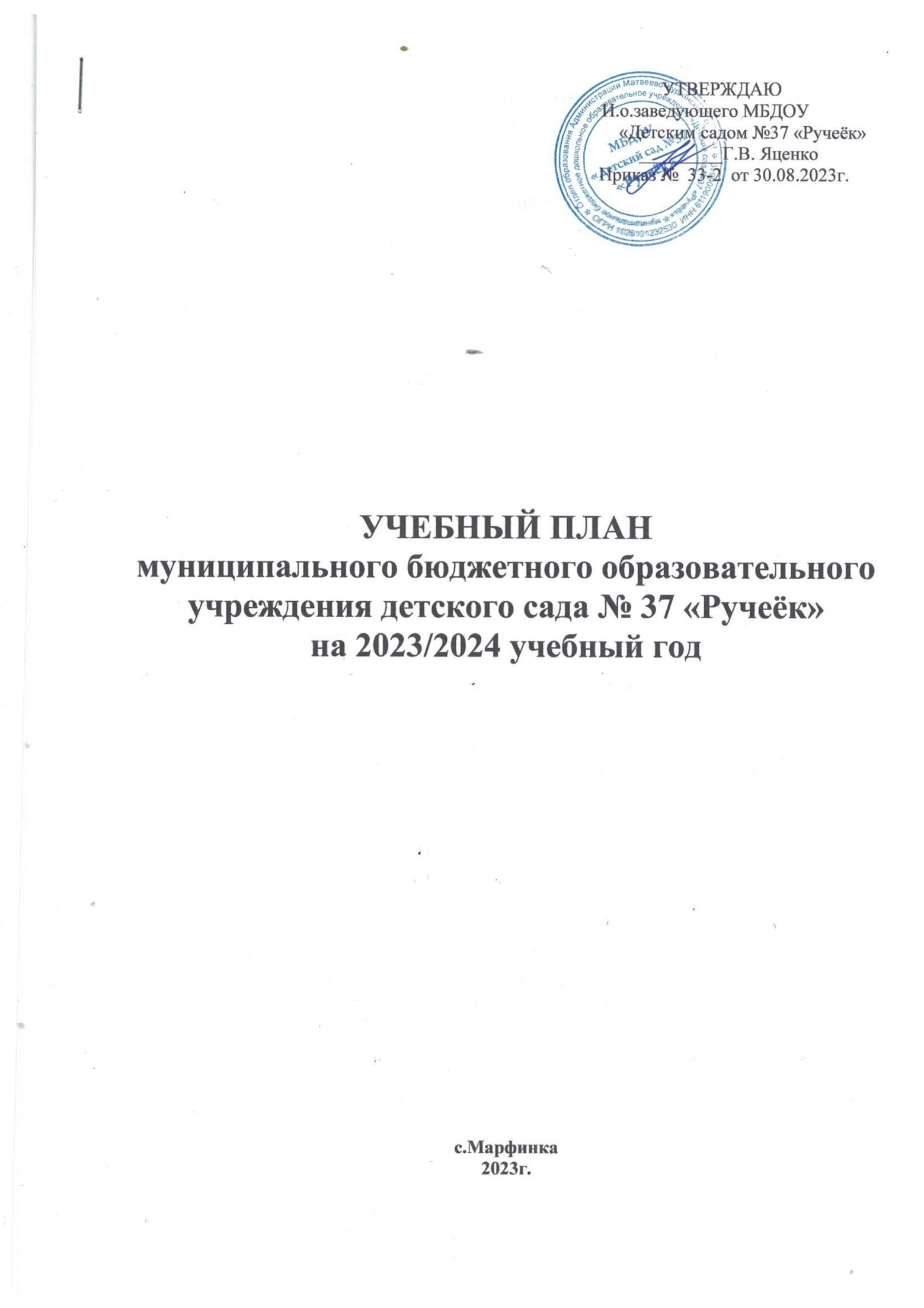 Пояснительная записка к учебному плану   Учебный план непосредственной образовательной деятельности МБДОУ   на 2023 – 2024 учебный год разработан в соответствии с нормативно-правовыми документами:- Федеральным законом от 29.12.2012г. № 273-ФЗ «Об образовании в Российской Федерации»;-Санитарно-эпидемиологическими правилами и нормативами СанПиН 2.4.1.3049-13 «Санитарно-эпидемиологические требования к устройству, содержанию и организации режима работы дошкольных образовательных учреждений», от 13.05.2013г.;- Приказом Министерства образования и науки Российской Федерации от 17.10.2013 № 1155 «Об утверждении  федерального государственного стандарта   дошкольного образования».- Приказом Министерства образования и науки Российской Федерации от 30.08.2013 № 1014  «Об утверждении порядка организации и осуществления образовательной деятельности по основным общеобразовательным программам - образовательным программам дошкольного образования» ;- Примерной основной общеобразовательной программой «От рождения до школы» под редакцией Н.Е. Вераксы, Т.С. Комаровой, М.А. Васильевой. Учебный план МБДОУ   является нормативным актом, устанавливающим перечень образовательных областей и объём учебного времени, отводимого на проведение непосредственно образовательной деятельности.         Учебный год начинается с 1 сентября и заканчивается 31 мая. Детский сад работает в режиме пятидневной рабочей недели.В 2022-2023 учебном году в  МБДОУ функционирует 2  группы, укомплектованных в соответствии с возрастными нормами:Младшая группа (от 1,5 до 4 лет)Старшая группа (от 4 до 7 лет).Коллектив дошкольного образовательного учреждения работает по образовательной программе, разработанной с учётом  Примерной основной общеобразовательной программы дошкольного образования «От рождения до школы» под редакцией Н.Е. Вераксы, Т.С. Комаровой, М.А.Васильевой , в соответствии с ФГОС ДО.   Учебный план соответствует Уставу МБДОУ, образовательной программе обучения и развития детей 1,5-7 лет). В соответствии с ФГОС ДО в ДОУ обеспечивается право ребёнка на качественное образование, учитываются возможности и потребности детей, обеспечение равного доступа к образованию для всех воспитанников с учётом образовательных потребностей и индивидуальных возможностей.Цель деятельности учреждения: обеспечение качественного дошкольного образования воспитанникам, отвечающего федеральным государственным образовательным стандартам. Всестороннее формирование личности ребёнка с учётом особенностей его физического, психического развития, индивидуальных возможностей и способностей, обеспечение готовности к школьному обучению Основными задачами учреждения являются:Обеспечить эффективное введение Федеральной образовательной программы (ФОП) и Федерального государственного образовательного стандарта дошкольного образования (ФГОС ДО) в практику дошкольного Учреждения.  Осуществлять работу по сохранению и укреплению здоровья детей, создание условий обеспечивающих эмоциональное благополучие каждого ребёнка.Формирование творческих способностей дошкольников в художественно-эстетическом направлении развития ДОУ. Оптимизировать предметно-развивающую среду с учетом образовательной программы ДОУ  в соответствии с требованиями ФГОС, социального заказа семьи, индивидуальных особенностей развития и интересов воспитанников.Осуществление необходимой коррекции отклонений в развитии ребёнка.  Обогащать содержание работы по региональному компоненту через поиск новых форм  взаимодействия с социумом (семей, общественных организаций). В соответствии с требованиями основной образовательной программы дошкольного образования в инвариантной части Плана определено время на образовательную деятельность, отведенное на реализацию образовательных областей.         Каждому направлению соответствует определенные образовательные области:«Социально-коммуникативное», «Познавательное», «Речевое»;Художественно-эстетическое развитие  «Физическое развитие».         Содержание педагогической работы по освоению детьми образовательных областей "Физическое развитие", "Познавательное развитие", «Речевое развитие» "Социально-коммуникативное развитие", "Художественно-эстетическое развитие"  входят в расписание непосредственной образовательной деятельности. Они реализуются как в обязательной части и части, формируемой участниками образовательного процесса, так и  во всех видах деятельности и отражены в календарно- тематическом  планировании. При составлении учебного плана учитывались следующие принципы:принцип развивающего образования, целью которого является развитие ребенка;         принцип научной обоснованности и практической применимости;         принцип соответствия критериям полноты, необходимости и достаточности;        принцип обеспечения единства воспитательных, развивающих и обучающих целей и  задач процесса образования дошкольников, в процессе реализации которых формируются знания, умения, навыки, которые имеют непосредственное отношение к развитию дошкольников;принцип интеграции непосредственно образовательных областей в соответствии с  возрастными возможностями и особенностями воспитанников, спецификой и возможностями образовательных областей;комплексно-тематический принцип построения образовательного процесса;         Количество и продолжительность  непосредственной образовательной деятельности устанавливается в соответствии с санитарно-гигиеническими  нормами и требованиями (СанПиН 2.4.1.3049-13): - Продолжительность  непосредственной образовательной деятельности:- для детей от 1,5 до 4 лет – не более 10 минут,-для детей от 4 до 7лет- не более 25 минутМаксимально допустимый объём образовательной нагрузки в первой половине дня:-   в младшей и средней группах не превышает 30 и 40 минут соответственно,-   в старшей и подготовительной группах  – 45 минут и 1,5 часа соответственно.В середине времени, отведённого на непосредственную образовательную деятельность, проводятся физкультурные минуткиПерерывы между периодами непосредственной образовательной деятельности – не менее 10 минут.Образовательная деятельность с детьми старшего дошкольного возраста может осуществляться во второй половине дня после дневного сна. Её продолжительность составляет не более 25 – 30 минут в день. В середине непосредственной образовательной деятельности статического характера проводятся физкультурные минутки.Образовательную деятельность, требующую повышенной познавательной активности и умственного напряжения детей, организуется в первую половину дня.Форма организации занятий   с 3 до 7 лет (фронтальные, подгрупповые, индивидуальные).  В образовательном процессе используется интегрированный подход, который позволяет гибко реализовывать в режиме дня различные виды детской деятельности.Организация жизнедеятельности МБДОУ предусматривает, как организованные педагогами совместно с детьми (ОД, развлечения ) формы детской деятельности, так и самостоятельную деятельность детей. Режим дня и сетка занятий соответствуют виду и направлению  МБДОУ.Парциальные программы являются дополнением к Примерной основной общеобразовательной программе дошкольного образования «От рождения до школы» под редакцией Н.Е. Вераксы, Т.С. Комаровой, М.А.Васильевой  и составляют не более 40% от общей учебной нагрузки.      В  летний период учебные занятия не проводятся. В это время увеличивается продолжительность прогулок, а также проводятся  спортивные и подвижные игры, спортивные праздники, экскурсии и др.Характеристика структуры учебного планаВ соответствии с Законом Российской Федерации «Об образовании» в структуре учебного плана МБДОУ выделены две части: инвариантная  (обязательная) и вариативная (модульная). Инвариантная  часть обеспечивает выполнение обязательной части основной общеобразовательной программы дошкольного образования. Вариативная часть формируется образовательным учреждением с учетом видовой принадлежности учреждения, наличия приоритетных направлений его деятельности. Инвариантная часть реализуется через обязательную непосредственную образовательную деятельность, вариативная – через дополнительные образовательные услуги по выбору (индивидуальные, кружковые).     В Плане устанавливается соотношение между инвариантной (обязательной) частью и вариативной частью, формируемой   образовательным учреждением:Инвариативная(обязательная часть) не менее 60 %Вариативная (модульная часть) не более 40 %- инвариантная (обязательная) часть  - не менее 60 процентов от общего нормативного времени, отводимого на освоение основных образовательных программ дошкольного образования. В соответствии с требованиями комплексных программ дошкольного образования, рекомендованных Министерством образования и науки Российской Федерации, в инвариантной части Плана определено минимальное количество ОД, отведенное  на образовательные области, определенные в приказе Министерства образования и науки Российской Федерации.. Инвариантная (обязательная) часть обеспечивает результаты освоения детьми основной общеобразовательной программы дошкольного образования- вариативная (модульная) часть - не более 40 процентов от общего нормативного времени, отводимого на освоение основных образовательных программ дошкольного образования. Эта часть Плана, формируемая образовательным учреждением, обеспечивает вариативность образования; отражает специфику МБДОУ; позволяет более полно реализовать социальный заказ на образовательные услуги, учитывать специфику национально-культурных, демографических, климатических условий, в которых осуществляется образовательный процесс.Объем учебной нагрузки в течение недели определен в соответствии с санитарно-эпидемиологическими требованиями  к устройству,  содержанию  и организации режима работы дошкольных образовательных учреждений (СанПиН).Реализация Плана предполагает обязательный учет принципа интеграции образовательных областей в соответствии с возрастными возможностями и особенностями воспитанников, спецификой и возможностями образовательных областей.     При составлении учебного плана учитывалось соблюдение минимального количества непосредственной  образовательной деятельности на изучение каждой образовательной области, которое определено в инвариантной части учебного плана, и предельно допустимая нагрузка. Реализация физического и художественно-эстетического направлений занимает не менее 50% общего времени занятий. Образовательная деятельность по физической культуре и музыке проводится со всей группой (по условиям ДОУ). Музыкальное воспитание детей Учебный план составлен из расчета 36 недель и не превышает максимально допустимый объем общей нагрузки, рационально распределяет время, отводимое на освоение основной образовательной программы.На  основе Учебного плана разработано Расписание непосредственной образовательной деятельности на неделю,  не превышающее учебную нагрузку. В Расписании учтены возрастные возможности детей, продолжительность видов образовательной деятельности в день в каждой возрастной группе.Образовательная деятельность проводится с несколькими детьми, с подгруппой или со всей группой. Предусматривается рациональное для детей каждого возраста чередование умственной и физической нагрузки.Содержание образовательной области «Познавательное развитие» предполагает развитие интересов детей, любознательности и познавательной мотивации; формирование познавательных действий, становление сознания; развитие воображения и творческой активности; формирование первичных представлений о себе, других людях, объектах окружающего мира, о свойствах и отношениях объектов окружающего мира (форме, цвете, размере, материале, звучании, ритме, темпе, количестве, числе, части и целом, пространстве и времени, движении и покое, причинах и следствиях и др.), о малой родине и Отечестве, представлений о социокультурных ценностях нашего народа, об отечественных традициях и праздниках, о планете Земля как общем доме людей, об особенностях ее природы, многообразии стран и народов мира.. Проведение занятий по формированию элементарных математических представлений начинается со 2 младшей группы до подготовительной включительно. Ознакомление с предметным миром, миром природы, социальным миром происходит на познавательных занятиях в каждой группе еженедельно. Материал детям предлагается из разных областей: экология, ОБЖ, региональный компонент, человек в истории и культуре, элементарные естественно-научные представления и пр.Содержание образовательной области  «Речевое развитие» включает владение речью как средством общения и культуры; обогащение активного словаря; развитие связной, грамматически правильной диалогической и монологической речи; развитие речевого творчества; развитие звуковой и интонационной культуры речи.фонематического слуха; знакомство с книжной культурой, детской литературой, понимание на слух текстов различных жанров детской литературы; формирование звуковой аналитико-синтетической активности как предпосылки обучения грамоте. Еженедельно в каждой группе организуется игровое занятие по речевому развитию, в подготовительной группе– еженедельно подготовка к обучению грамоте.Содержание образовательной области  «Художественно-эстетическое»  развитие предполагает развитие предпосылок ценностно-смыслового восприятия и понимания произведений искусства (словесного, музыкального, изобразительного), мира природы; становление эстетического отношения к окружающему миру; формирование элементарных представлений о видах искусства; восприятие музыки, художественной литературы, фольклора; стимулирование сопереживания персонажам художественных произведений; реализацию самостоятельной творческой деятельности детей (изобразительной, конструктивно-модельной, музыкальной и др.).Содержание образовательной области «Физическое развитие»  включает приобретение опыта в следующих видах деятельности детей: двигательной, в том числе связанной с выполнением упражнений, направленных на развитие таких физических качеств, как координация и гибкость; способствующих правильному формированию опорно-двигательной системы организма, развитию равновесия, координации движения, крупной и мелкой моторики обеих рук, а также с правильным выполнением основных движений (ходьба, бег прыжки, повороты в обе стороны), формирование начальных представлений о некоторых видах спорта, овладение подвижными играми с правилами; становление целенаправленности и саморегуляции в двигательной сфере; становление ценностей здорового образа жизни, овладение его элементарными нормами и правилами (в питании, двигательном режиме, закаливании, при формировании полезных привычек и др.). Содержание также направлено на достижение целей формирования у детей интереса и ценностного отношения к занятиям физической культурой, их в каждой группе проводится по два в неделю. На них происходит развитие физических качеств детей (скоростных, силовых, гибкости, выносливости и координации), накопление и обогащение двигательного опыта детей (овладение основными движениями). Для удовлетворения у детей потребности в двигательной активности проводится по одному занятию игровой физкультурой в неделю на свежем воздухе в каждой группе (подвижные игры, соревнования, развлечения, пешие походы-экскурсии и пр.).Содержание образовательной области  «Социально-коммуникативное развитие» направлено на усвоение норм и ценностей, принятых в обществе, включая моральные и нравственные ценности; развитие общения и взаимодействия ребенка с взрослыми и сверстниками; становление самостоятельности, целенаправленности и саморегуляции собственных действий; развитие социального и эмоционального интеллекта, эмоциональной отзывчивости, сопереживания, формирование готовности к совместной деятельности со сверстниками, формирование уважительного отношения и чувства принадлежности к своей семье и к сообществу детей и взрослых; формирование позитивных установок к различным видам труда и творчества; формирование основ безопасного поведения в быту, социуме, природе. Все эти направления реализуются в совместной с взрослыми деятельности.Во всех содержаниях образовательных областей прослеживается системность и преемственность возрастных ступеней, планы и программы разработаны от младшей до подготовительных групп с учетом возрастных особенностей детей, при реализации содержания учитываются индивидуальные особенности воспитанников. УЧЕБНЫЙ ПЛАН ВОСПИТАТЕЛЬНО - ОБРАЗОВАТЕЛЬНОЙ ДЕЯТЕЛЬНОСТИМБДОУ  «ДЕТСКИЙ САД №37 «Ручеёк» на 2023 - 2024Приоритетные направленияОбразовательные областиВиды занятийГруппа младшего возраста1,5-4 летГруппа младшего возраста1,5-4 летГруппа старшего возраста4-7 летГруппа старшего возраста4-7 летнед.годнед.годИнвариантная часть (обязательная)Инвариантная часть (обязательная)Инвариантная часть (обязательная)Инвариантная часть (обязательная)Инвариантная часть (обязательная)Инвариантная часть (обязательная)Познавательно-речевое направлениеОбразовательные областиОбразовательные областиОбразовательные областиОбразовательные областиОбразовательные областиОбразовательные областиПознание -формирование элементарных математических представлений136272Познание -ознакомление с окружающим миром136272Коммуникация -развитие речи/обучение грамоте136136Чтение художественной литературы-ознакомление с художественной литературой136136Социально – личностное направлениеОбразовательные областиОбразовательные областиОбразовательные областиОбразовательные областиОбразовательные областиОбразовательные областиСоциализация, труд, безопасностьХудожественно-эстетическое направлениеОбразовательные областиОбразовательные областиОбразовательные областиОбразовательные областиОбразовательные областиОбразовательные областиМузыка -музыкальное272272Художественное творчество-рисование136272-лепка1180,518-аппликация--0,518-ручной труд---конструирование136Физическое направлениеОбразовательные областиОбразовательные областиОбразовательные областиОбразовательные областиОбразовательные областиОбразовательные областиФизическая культура, здоровье-занятия физической культурой272372Итого:1036015540Вариативная часть (модульная)Вариативная часть (модульная)Вариативная часть (модульная)Вариативная часть (модульная)Вариативная часть (модульная)Вариативная часть (модульная)0000Всего:10360155401.Базовая часть (инвариантная)    федеральный компонентБазовая часть (инвариантная)    федеральный компонентБазовая часть (инвариантная)    федеральный компонентБазовая часть (инвариантная)    федеральный компонентБазовая часть (инвариантная)    федеральный компонент1.1.Познавательно-речевое направление развитияПознавательно-речевое направление развитияПознавательно-речевое направление развитияПознавательно-речевое направление развитияПознавательно-речевое направление развитияобразовательные областиМладшая группаСтаршая  группаПознание 40 мин2100 мин4Коммуникация10 мин0,5 25 мин1Чтение художественной литературы10 мин0,5 25 мин11.2Социально-личностное направление развитияСоциально-личностное направление развитияСоциально-личностное направление развитияСоциально-личностное направление развитияСоциализация----Труд----Безопасность----1.3Художественно-эстетическое направление развитияХудожественно-эстетическое направление развитияХудожественно-эстетическое направление развитияХудожественно-эстетическое направление развитияМузыка40 мин250 мин2Художественное творчество60 мин3100 мин41.4 Физическое направление развитияФизическое направление развитияФизическое направление развитияФизическое направление развитияЗдоровье----Физическая культура 60 мин375 мин3ИТОГО:220 мин11420 мин152.Вариативная часть Младшая группаСтаршая группа2.1.Детские объединения по интересам0-0-ВСЕГО (СанПин)220мин11375 мин15